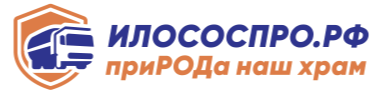 Коммерческое предложение.От компании «ИлососПро.РФ»                       ИП Ершков Александр ЮрьевичНаша компания является постоянной и стабильной, ответственной и пунктуальной, оказывающей спектор услуг: на специальных илососных, ассенизаторских и каналопромывочных машинах.Откачиваем и вывозим жидкие бытовые отходы (ЖБО) из сливных ям; септиков; летних (дачных) туалетов; биотуалетов; бытовых и промышленных резервуаров глубиной до 8 метров; откачка песка из автомоек; откачка воды из подвалов; откачка отстойников на стройках; откачка грунтовых вод из строительных котлованов; откачка бурового шлама, жидкого грунта, глиняного осадка, отработанного бетонита; откачка глубоких выгребных ям, колодцев с питьевой водой, канализационных коллекторов и всё, что глубже 5х метров; очистка частных, поселковых и городских канализационных насосных станций (КНС); откачка водосетей ливневых канализаций; очистка искусственных, природных водоёмов и прудов; откачка ила из выгребных ям и др.(см.на сайте)Наш автопарк состоит из автомобилей:
Илосос МАЗ 5551 - 10 кубов; Isuzu NQ90 – 6 кубов; Hyundai HD78 - 4.5 куба; Газ - 3309 – 4.5 куба другую технику см.на сайте.Наименование организации «ИП Ершков А.Ю.»Все услуги выполняются квалифицированными специалистами при помощи профессиональной техники, оборудования и приспособлений.  Основная наша задача максимально удобно и быстро выполнить работу с гарантированным качеством.Мы сотрудничаем и предоставляем услуги, как по разовым заявкам, так и на основе долговременных договоров, которые мы заключаем и с юридическими и физическими лицами, со строительными и управляющими компаниями, предприятиями сферы ЖКХ, заведениями общественного питания и образовательными учреждениям.Если Вас заинтересует наше предложение, то мы готовы выслать вам образец нашего договора для ознакомления. При рассмотрении взаимовыгодных предложений готовы заключать договора для совместной деятельности. Рассмотрим все предложения, в том числе по Вашим направлениям.С уважением, Ершков Александр Юрьевич.Наши контакты: +7 (929) 577-92-12 (бухгалтерия) ali357@inbox.ru+7 (999) 962-12-57 (диспетчер) 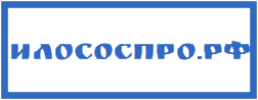 Сайт: https://илососпро.рф 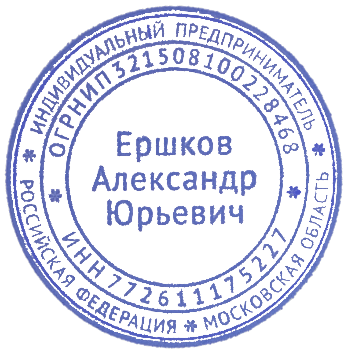 Генеральный директор                                              Ершков А.Ю.Наименование товара (работ, услуг)Откачка вывоз ЖБО и прочистка канализации.Сроки поставки, календарных днейПо заявке заказчикаСтоимость товара (работы, услуги) в рублях,Работаем без НДС, с учётом транспортных расходов1 куб.м. – 875 руб. – Ассенизаторская машина.1 куб.м. – 2500 руб.- Илососная машина.1 биотуалет – от 2000 руб. в зависимости от кол-ва и удалённости от города.1 пог./метр – 400 руб. прочистка канализации гидродинамическим способом.Наличие скидок и условия их полученияВ зависимости от объёма цена может значительноуменьшиться по взаимной договорённости.Условия поставки товара (самовывоз,склад покупателя)Транспортом исполнителя услуги.Условия оплаты(предоплата, по факту поставки,выполнения)По факту выполнения услуги.Б/нал. расчёт.После подписания акта выполненных работ.Гарантийные условия(срок, порядок обслуживания)Оговаривается в договоре на оказание услуги.Дополнительные условияРассматриваем предложения и пожелания заказчика.